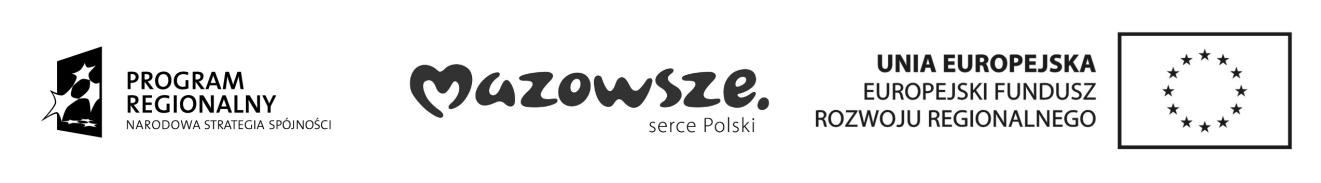 ………………………. dnia …………… 2021 r.Znak sprawy: FSiSR.271.7.2021OFERTANAZWA I ADRES ZAMAWIAJĄCEGO:Gmina SzydłowiecRynek Wielki 126 - 500 SzydłowiecPrzedstawiciel Wykonawcy uprawniony do kontaktów z Zamawiającym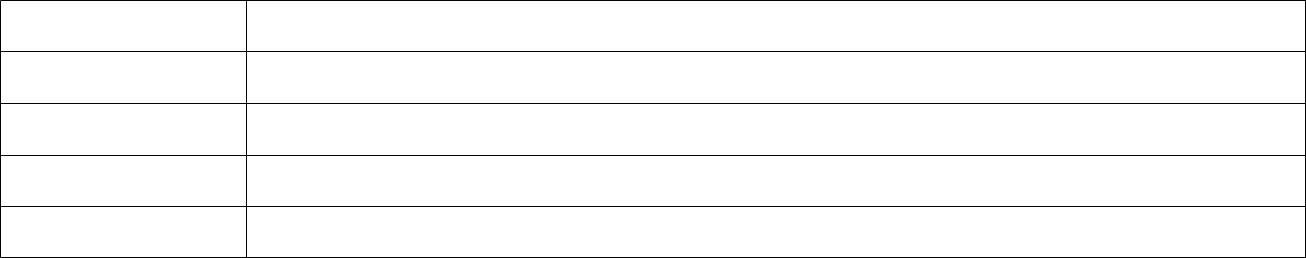 Imię i NazwiskoAdresTelefonFax.E-mailW odpowiedzi na zamieszczone ogłoszenie o koncesji, oświadczam, że zgłaszam/my udział w postępowaniu prowadzonym w trybie ustawy z dnia 21 października 2016 r. o koncesji na roboty budowlane lub usługi w zakresie administrowania Kinem „Górnik” zrewitalizowanym w wyniku realizacji projektu „Rozwój Aktywności Społeczno-Gospodarczej Obszarów Rewitalizowanych poprzez: Zagospodarowanie Terenu Nad Zalewem, Rzeką Korzeniówką oraz Modernizację Kina Górnik w Szydłowcu” współfinansowanego ze środków Europejskiego Funduszu Rozwoju Regionalnego oraz:SKŁADAMY OFERTĘ na świadczenie usługi koncesji w zakresie określonym w ogłoszeniu o koncesji.OŚWIADCZAMY, że zapoznaliśmy się z Ogłoszeniem o koncesji oraz dokumentami zamieszczonymi na stronie Zamawiającego, w szczególności Opisem postępowania o zawarcie umowy koncesji i uznajemy się za związanych określonymi w nim postanowieniami i zasadami postępowania o zawarcie umowy koncesji.DEKLARUJEMY zatrudnić w Kinie min. 3 osoby na umowę o pracę w rozumieniu Ustawy z dnia 26 czerwca 1974 r. Kodeks pracy z wynagrodzeniem nie niższym niż obowiązujące wynagrodzenie minimalne przez cały okres obowiązywania koncesji, w tym co najmniej jedną w wymiarze pełnego etatu.UWAŻAMY SIĘ za związanych niniejszą ofertą przez czas wskazany w ogłoszeniu o koncesji, tj. przez okres 60  dni od daty złożenia oferty.OŚWIADCZAMY, że zapoznaliśmy się z postanowieniami umowy załączonej do Opisu postępowania o zawarcie umowy koncesji, zamieszczonej na stronie internetowej Zamawiającego i zobowiązujemy się, w przypadku wyboru naszej oferty, do zawarcia umowy zgodnej z niniejszą ofertą, na warunkach określonych w ogłoszeniu o koncesji, w miejscu i terminie wyznaczonym przez Zamawiającego.ZASTRZEGAMY, że tajemnicę przedsiębiorstwa będą stanowić następujące dokumenty:    ………………………………………………………………………………………………………………………………………………………………………………………………………………………….WSZELKĄ KORESPONDENCJĘ w sprawie niniejszego postępowania należy kierować na poniższy adres:………………………………………………………………………………………………………………………………………………………………………………………………………………………… OŚWIADCZAMY, że sposób reprezentacji i odpowiedzialności spółki/konsorcjum dla potrzeb niniejszego postępowania o zawarcie umowy koncesji jest następujący:…………………………………………………………………………………………………………………………………………………………………………………………………………………………USŁUGI objęte umową koncesji zamierzamy wykonać sami:  TAK   NIE *(podkreśl właściwe). Następujący zakres prac zamierzamy zlecić podwykonawcom (należy podać część umowy koncesji oraz nazwy proponowanych podwykonawców):…………………………………………………………………………………………………………………………………………………………………………………………………………………………POLEGAMY/NIE POLEGAMY *(podkreśl właściwe) na zasobach innych podmiotów oraz załączamy (w przypadku polegania na zasobach innych podmiotów) zobowiązanie tych podmiotów do udostępnienia zasobów. Podmioty na zasobach których polega Wykonawca:…………………………………………………………………………………………………………………………………………………………………………………………………………………………DO FORMULARZA OFERTY NALEZY ZAŁĄCZYĆ:pełnomocnictwo, jeżeli oferta została złożona przez pełnomocnika,odpis z właściwego rejestru lub ewidencji potwierdzający, że osoba/osoby, które podpisały ofertę lub pełnomocnictwo były uprawnione do reprezentowania Wykonawcy w dacie podpisania oferty lub umocowania pełnomocnika w dacie wystawienia pełnomocnictwa,ewentualnie, zobowiązanie innego podmiotu do oddania do dyspozycji niezbędnych zasobów na okres korzystania z nich przy wykonywaniu zamówienia, jeżeli Wykonawca polega na zdolnościach lub sytuacjach innych podmiotów na zasadach określonych w art 36 ustawy o umowie koncesji na roboty budowlane lub usługi,koncepcję administrowania kinem.OFERTĘ niniejszą składamy na ______ stronach.…………….……. (miejscowość), dnia ……………                                                                                                 …………………………………………              (podpis)Załącznik nr 1do ofertyOŚWIADCZENIE O SPEŁNIANIU KRYTERIÓW KWALIFIKACJI ORAZ BRAKU PODSTAW DO WYKLUCZENIADotyczy: postępowania o zawarcie umowy koncesji na roboty budowlane lub usługi prowadzonego w trybie ustawy z dnia 21 października 2016 r. o koncesji na roboty budowlane lub usługi w zakresie administrowania Kinem „Górnik” zrewitalizowanym w wyniku realizacji projektu „Rozwój Aktywności Społeczno-Gospodarczej Obszarów Rewitalizowanych poprzez: Zagospodarowanie Terenu Nad Zalewem, Rzeką Korzeniówką oraz Modernizację Kina Górnik w Szydłowcu” współfinansowanego ze środków Europejskiego Funduszu Rozwoju Regionalnego.OŚWIADCZENIA DOTYCZĄCE WYKONAWCY:Oświadczam, że spełniam kryteria kwalifikacji w postępowaniu określone przez Zamawiającego w ogłoszeniu o koncesji;Oświadczam, że nie podlegam wykluczeniu z postępowania na podstawie art. 32 ust. 1 i art. 32 ust. 2 pkt 1 ustawy o umowie koncesji.…………….……. (miejscowość), dnia …………………. r. 							         …………………………………………(podpis)Oświadczam, że zachodzą w stosunku do mnie podstawy wykluczenia z postępowania o zawarcie umowy koncesji na podstawie art. …………. ustawy (podać mającą zastosowanie podstawę wykluczenia spośród wymienionych w art. 32 ust. 1 i ust. 2 pkt 1 ustawy o umowie koncesji). Jednocześnie oświadczam, że w związku z ww. okolicznością, na podstawie art. 32 ust. 5 ustawy podjąłem następujące środki naprawcze: ………………………………………………………………………………………………………………………………………………………….……………*…………….……. (miejscowość), dnia …………………. r. 							          …………………………………………(podpis)INFORMACJA W ZWIĄZKU Z POLEGANIEM NA ZASOBACH INNYCH PODMIOTÓW: Oświadczam, że w celu wykazania spełniania kryteriów kwalifikacji w postępowaniu, określonych przez Zamawiającego w ogłoszeniu o koncesji, polegam na zasobach następującego/ych podmiotu/ów:………………………………………………………………………………………………………………………………………………………………….w następującym zakresie:…………………………………………………………………………………………………………………………….……*(wskazać podmiot i określić odpowiedni zakres dla wskazanego podmiotu). …………….……. (miejscowość), dnia …………………. r. 							          …………………………………………(podpis)OŚWIADCZENIE DOTYCZĄCE BEZPOŚREDNICH PODWYKONAWCÓW:Oświadczam, że następujący/e podmiot/y, które będą pełniły funkcję bezpośrednich podwykonawców, tj.: …………………………………………………………………….……………………… (podać pełną nazwę/firmę, adres, a także w zależności od podmiotu: NIP/PESEL, KRS/CEiDG) nie podlega/ją wykluczeniu z postępowania o udzielenie zamówienia. *…………….……. (miejscowość), dnia …………………. r. 							          …………………………………………              (podpis)OŚWIADCZENIE DOTYCZĄCE PODANYCH INFORMACJI:Oświadczam, że wszystkie informacje podane w powyższych oświadczeniach są aktualne 
i zgodne z prawdą oraz zostały przedstawione z pełną świadomością konsekwencji wprowadzenia zamawiającego w błąd przy przedstawianiu informacji.…………….……. (miejscowość), dnia ……………                                                                                                 …………………………………………              (podpis)Lp.Nazwa i adres Wykonawcy (Wykonawców składających wspólną ofertę)*Lp.Nazwa i adres Wykonawcy (Wykonawców składających wspólną ofertę)*